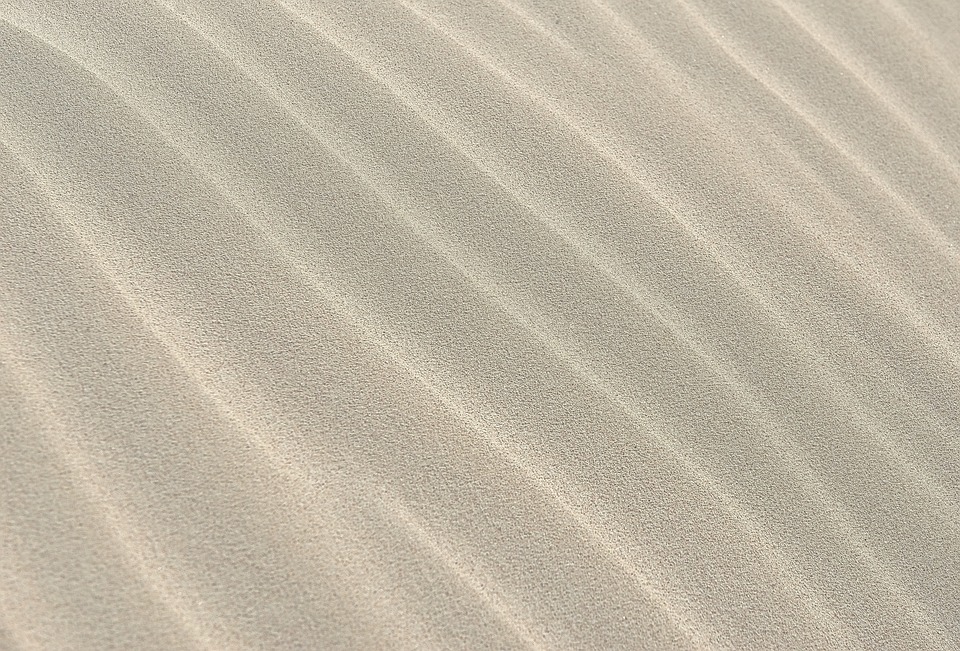 Sandstrand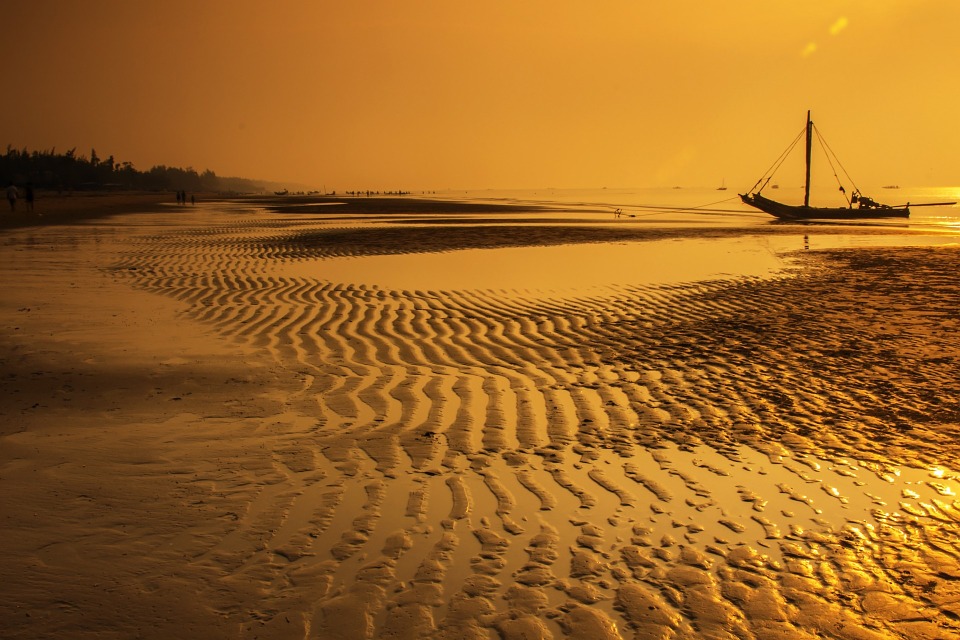 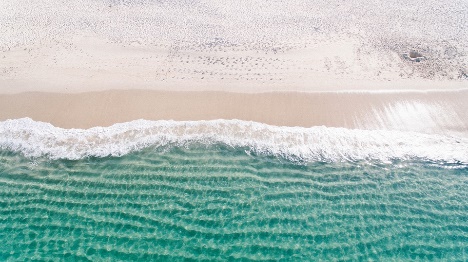 Meereswellen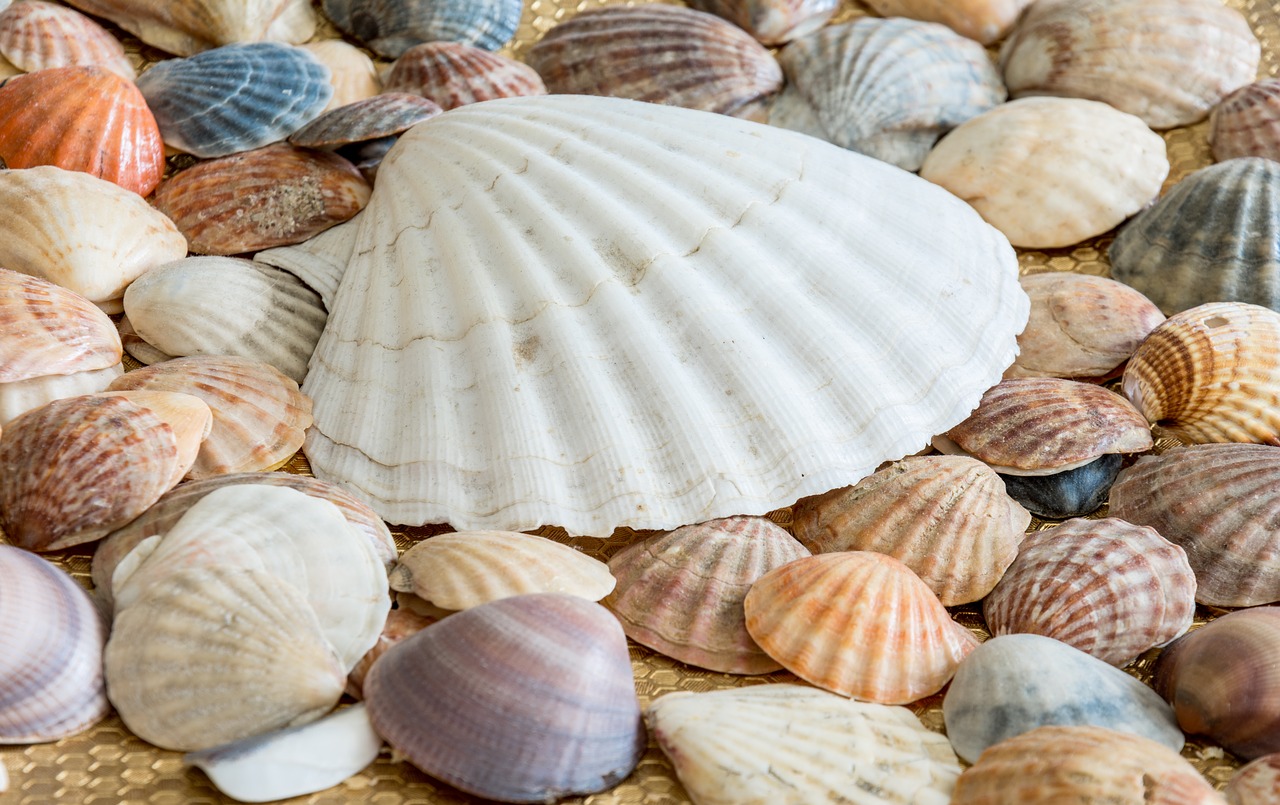 Muscheln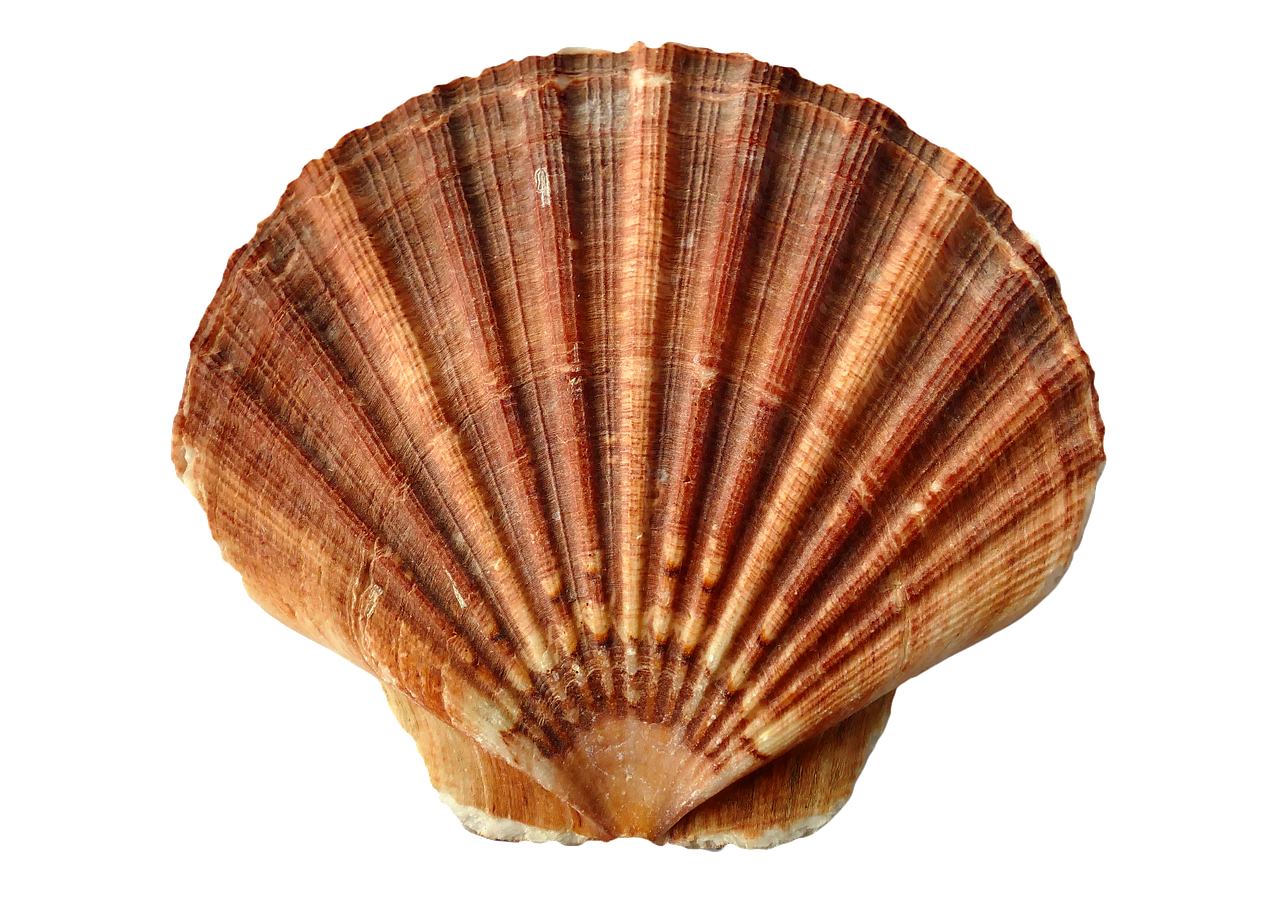 Muscheln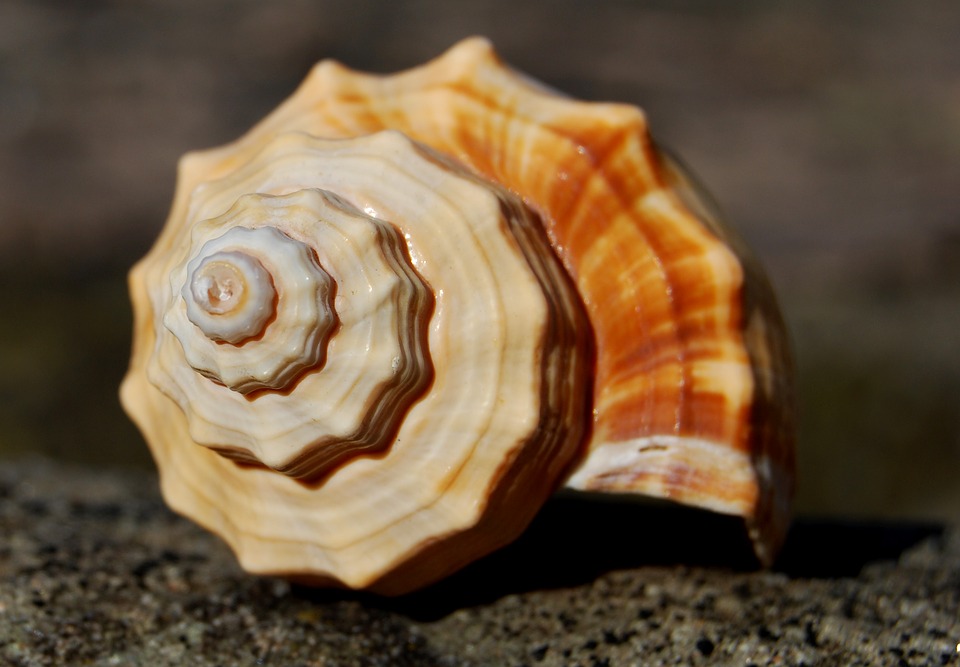 Schneckengehäuse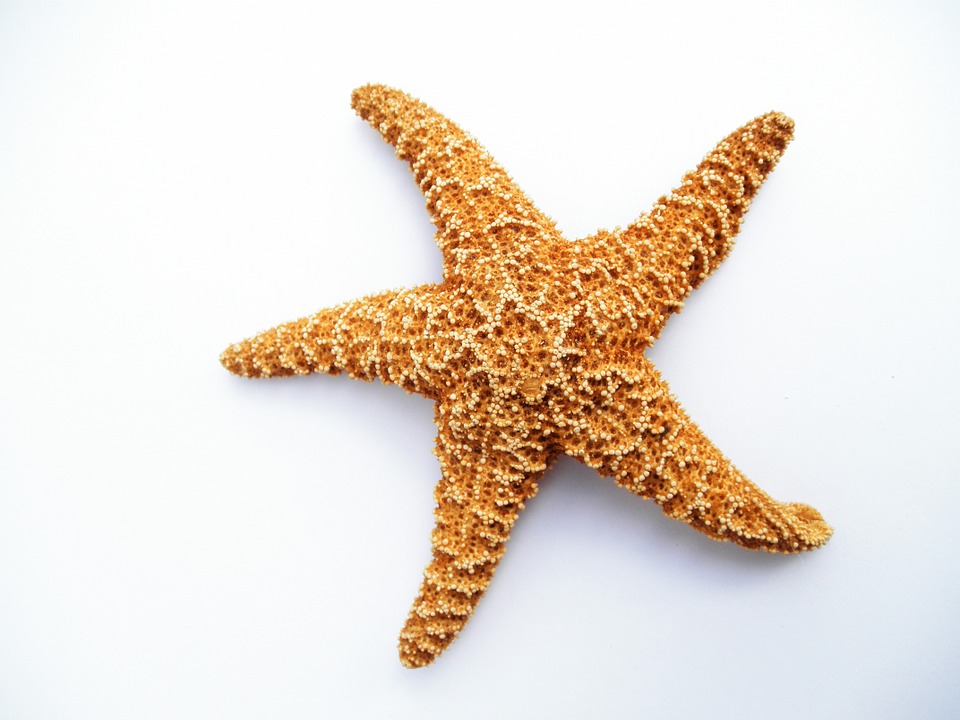 Seestern